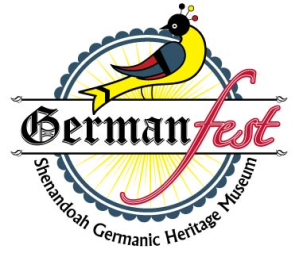   5th Annual GermanFest: September 12, 2015Entertainer Form/ContractGENERAL INFORMATIONName of Group/Act: ___________________________________________________________________Contact Person: __________________________________ Business or Home #: ____________________Cell #:______________________ E-Mail ____________________________________________________P.O. Box:______________________________________________________________________________Street Address: ________________________________________________________________________City:__________________________________ State: ____________ Zip Code:______________________Website (if you have one) ________________________________________________________________Requested Fee:_________________________________________________________________________Please include (or email) any photos we can use on our website and/or other marketing materials.  DESCRIPTIONPlease describe what you will be doing at GermanFest.  ______________________________________________________________________________________________________________________________________________________________________________________________________________________________________________________________________________________________________________________________________________________________________________________________________________________________________________________________________________________________________________________________________________________________________________________________________________________________________________________________________________________________						(over)________________________________________________________________________________________________________________________________________________________________________________________________________________________________________________________________________________________________GENERAL RELEASEI (we), the Applicant(s), so expressively release The Shenandoah Germanic Heritage Museum and Hottel-Keller Memorial, Inc. of all liability for injury, theft, damage or loss to persons or property of the Exhibitor and will not hold said parties liable for refunds whatsoever for failure to fulfill this contract, being destroyed by fire or other calamity, act of God, statutes, ordinances or legal authority or any cause beyond its control while participating in GermanFest and hereby agree to the enforcement of all requested rules and regulations of the festival as set forth in the application and entry rules. Changes concerning GermanFest may be made at the discretion of The Shenandoah Germanic Heritage Museum and Hottel-Keller Memorial, Inc. at any time. I (we), the Applicant(s), have read the rules and regulations enclosed with the application. Upon acceptance into the festival, I agree to abide by all rules & regulations and the release as stated above.Company:  ____________________________________________________________________________________Signature of designated representative: _____________________________________________________________Print Name:  ___________________________________________________	Date:________________________Submit this form to: SGHM, c/o Karen Cooper, 367 Toms Lane, Woodstock, VA 22664-3632DO NOT WRITE BELOW THIS LINEDate Application Received ________________________________	Application Reviewed By __________________________________Stage Assignment (time/place)  _____________________________Fee to be paid (include all details such as date deposit due, check to be made to, etc.) ___________________________________________________________________________________________________________________________________